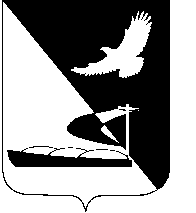 АДМИНИСТРАЦИЯ МУНИЦИПАЛЬНОГО ОБРАЗОВАНИЯ«АХТУБИНСКИЙ РАЙОН»ПОСТАНОВЛЕНИЕ27.10.2015          						                                     № 1242О внесении изменения в постановление администрации МО «Ахтубинский район» от 26.05.2014 № 781	В связи с кадровыми изменениями, администрация МО «Ахтубинский район»ПОСТАНОВЛЯЕТ: 1. Внести в  состав конкурсной комиссии по отбору бизнес-планов (проектов),   в целях  оказания муниципальной  поддержки в виде гранта в форме бюджетной субсидии субъектам малого и среднего предпринимательства в Ахтубинском районе, утвержденного постановлением администрации МО «Ахтубинский район» от 26.05.2014              № 781 «Об утверждении Положения о конкурсной комиссии по отбору бизнес-планов (проектов) в целях оказания муниципальной поддержки, в виде гранта в форме бюджетной субсидии  субъектам малого и среднего предпринимательства в Ахтубинском районе» следующее изменение:- слова «Бойко Е.Ю» заменить на слова «Кожухина Н.Г.».2. Отделу информатизации и компьютерного обслуживания  администрации МО «Ахтубинский район» (Короткий В.В.) обеспечить размещение настоящего постановления в сети Интернет на официальном сайте администрации  МО «Ахтубинский район» в разделе «Муниципальная поддержка».3. Отделу контроля и обработки информации администрации МО «Ахтубинский район» (Свиридова Л.В.) представить информацию в газету  «Ахтубинская правда» о размещении настоящего постановления в сети Интернет на официальном сайте администрации МО «Ахтубинский район» в разделе «Муниципальная поддержка». 4. Настоящее постановление вступает в силу с момента подписания и  распространяет свои действия на правоотношения, возникшие с 26 сентября 2014 года.Глава муниципального образования                                                В.А. Ведищев